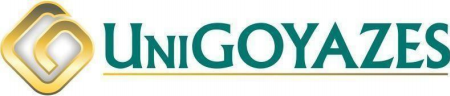 CENTRO UNIVERSITÁRIO GOYAZES - UNIGOYAZESDEPARTAMENTO DE PESQUISA E INOVAÇÃO TECNOLÓGICAPROGRAMA INTERNO DE CRIAÇÃO, CONSOLIDAÇÃO E APOIO A GRUPOS DE PESQUISARELATÓRIO ANUAL/FINAL DE GRUPO DE PESQUISA<ESCREVA AQUI O TÍTULO DO PROJETO><NOME DO COORDENADOR><PERÍODO DE EXECUÇÃO>TRINDADE - GOMÊS / ANOIdentificação da EquipeNome do Grupo de Pesquisa Cadastrado na UNIGOYAZES:Obs: 1 - O cadastro do grupo de pesquisa na UniGoyazes deve ser realizado mediante o preenchimento do formulário disponível no link: https://forms.gle/rdRW1D3Hn4EcdLR8A2 - Os projetos desenvolvidos pelo grupo de pesquisa também necessitam ser registrados mediante o preenchimento do formulário disponível no link: https://forms.gle/EQaN2CLLUwXtSqBw71.2. Coordenador:Bolsistas ou Voluntários de Iniciação Científica:1.4. Pesquisadores EnvolvidosIntrodução Descrever o problema focalizado, justificando a relevância do projeto em sua área e enfatizando as contribuições da pesquisa para o avanço do conhecimento.ObjetivosObjetivo Geral:Objetivos Específicos:Metodologia EmpregadaDescrever a metodologia e como os objetivos foram alcançados.Resultados ObtidosDescreva os resultados finais obtidos no desenvolvimento do seu trabalho. Você pode utilizar todos os recursos que possam facilitar a compreensão dos resultados, como tabelas, gráficos, fotos ou ilustrações.DiscussãoFaça a avaliação dos seus resultados, identifique pontos positivos e negativos do seu trabalho, mostre qual foi o seu raciocínio e como os dados encontrados colaboraram na evolução do seu pensamento e na formulação de suas conclusões. ConclusõesBaseado em seus resultados e em sua discussão elabore a sua conclusão. Ela deve ser uma resposta ao que foi proposto no objetivo do trabalho.Dificuldades EncontradasDescreva as dificuldades que você encontrou para a realização do trabalho.Produção BibliográficaSe houver produção bibliográfica oriunda desta pesquisa, discrimine-a neste item (comunicações e resumos em congresso, publicações em revistas ou jornais, trabalho de conclusão de curso, organização de eventos, etc).Referências BibliográficasUtilize as normas da ABNT 6023 atualizada________________________________________________Assinatura do Coordenador do grupoEste relatório deve ser enviado através ao departamento de Pesquisa e Inovação Tecnológica da UniGoyazes pelo e-mail: pesquisa@unigy.edu.brNomeE-mailTelefonesLink do currículo Lattes ou OrcidNomeE-mailTelefonesLink do currículo Lattes (se tiver)1.2.NomeTitulação MáximaInstituição de origemTelefonesE-mailLink do currículo Lattes ou Orcid1. 2. 3. 4. 